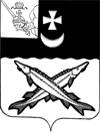 КОНТРОЛЬНО-СЧЕТНАЯ КОМИССИЯ БЕЛОЗЕРСКОГО МУНИЦИПАЛЬНОГО ОКРУГАВОЛОГОДСКОЙ ОБЛАСТИ161200, Вологодская область, г. Белозерск, ул. Фрунзе, д.35,оф.32тел. (81756)  2-32-54,  факс (81756) 2-32-54,   e-mail: krk@belozer.ruЗАКЛЮЧЕНИЕфинансово-экономической экспертизы на проект постановления администрации Белозерского муниципального округа«О внесении изменений в постановление администрации округа от 27.12.2022 № 496»24 июля  2023 годаЭкспертиза проекта проведена на основании  пункта 9.1 статьи 9 Положения о контрольно-счетной комиссии Белозерского муниципального округа Вологодской области, утвержденного решением Представительного Собрания Белозерского муниципального округа от 12.10.2022 № 19, пункта 1.6 плана работы контрольно-счетной комиссии Белозерского муниципального округа на 2023 год.Цель финансово-экономической экспертизы: определение соответствия положений, изложенных в проекте  муниципальной программы (далее - Программа), действующим нормативным правовым актам Российской Федерации, субъекта Российской Федерации и муниципального образования; оценка экономической обоснованности и достоверности объема ресурсного обеспечения муниципальной программы «Развитие физической культуры и спорта Белозерского муниципального округа  на 2023-2027 годы», возможности достижения поставленных целей при запланированном объеме средств. Предмет финансово-экономической экспертизы: проект постановления администрации Белозерского муниципального округа о внесении изменений в муниципальную программу «Развитие физической культуры и спорта Белозерского муниципального округа  на 2023-2027 годы».Сроки проведения: с 24.07.2023  по 24.07.2023Правовое обоснование финансово-экономической экспертизы:При подготовке заключения финансово-экономической экспертизы проекта  постановления о внесении изменений в Программу использованы  Порядок разработки, реализации и оценки эффективности муниципальных программ Белозерского муниципального округа Вологодской области (далее – Порядок), утвержденный постановлением администрации Белозерского муниципального округа от 25.04.2023 № 519.Для проведения мероприятия   представлены следующие материалы:проект постановления администрации округа о внесении изменений в  муниципальную программу «Развитие физической культуры и спорта Белозерского муниципального округа  на 2023-2027 годы»;копия листа согласования проекта с результатами согласования. В результате экспертизы  установлено:Проект постановления предусматривает внесение изменений муниципальную программу «Развитие физической культуры и спорта  Белозерского муниципального округа  на 2023-2027 годы», утвержденную  постановлением администрации  Белозерского муниципального округа  от 27.12.2022 № 496.1. Проектом постановления предлагается внести изменения в Приложение 5 «Ресурсное обеспечение и перечень мероприятий подпрограммы муниципальной программы за счет средств бюджета округа (тыс. руб.) к Программе, изложив его в новой редакции с учетом увеличения объема финансирования на 40,0 тыс. рублей.Контрольно-счетная комиссия округа отмечает, что у данной муниципальной программы отсутствуют подпрограммы и предлагает исключить слово «подпрограммы» из наименования данного приложения2. Проектом постановления предлагается внести изменения в Приложение 6 «План реализации муниципальной программы «Развитие физической культуры и спорта Белозерского муниципального округа» на 2023-2027 годы на 2023-2025 годы к Программе, изложив его в новой редакции с учетом увеличения объема финансирования на 40,0 тыс. рублей.Проектом постановления предлагается установить объем финансирования на 2023 год по основному мероприятию 1 «Увеличение вовлеченности населения в систематические занятия физической культурой и спортом и популяризация здорового образа жизни, физической культурой и спорта» в сумме 140,0 тыс. рублей (с увеличением на 40,0 тыс. рублей), а именно по мероприятию 1.2 «Участие в областных и Всероссийских соревнованиях».Вместе с тем, контрольно-счетная комиссия отмечает, что проектом постановления не предусмотрено внесение изменений в: -паспорт муниципальной программы, -раздел  III.Характеристика основных мероприятий, ресурсное обеспечение муниципальной программы, обоснование объема финансовых ресурсов , необходимых для реализации муниципальной программы,-таблицу 1 «Ресурсное обеспечение реализации муниципальной программы за счет средств бюджета округа» Приложения 1 к Программе,-таблицу 2 «Прогнозная (справочная) оценка расходов федерального, областного бюджетов, бюджетов муниципальных образований округа, бюджетов государственных  внебюджетных фондов, юридических лиц на реализацию целей муниципальной программы( тыс. руб.)»  Приложения 1 к Программе .Таким образом, не представляется возможным проверить общий объем финансирования Программы.Выводы по результатам экспертизы:1.Проект постановления администрации округа о внесении изменений  в постановление администрации округа от 27.12.2022 № 496 не противоречит бюджетному законодательству, содержит ряд замечаний и требует доработки. Проект постановления рекомендован к принятию только  с учетом выполнения предложений контрольно-счетной комиссии округа.Предложения:1. Исключить слово «подпрограммы» из наименования Приложения 5 «Ресурсное обеспечение и перечень мероприятий подпрограммы муниципальной программы за счет средств бюджета округа (тыс. руб.) к Программе.2.Предусмотреть внесение изменений с учетом увеличения объема финансирования в: -паспорт муниципальной программы, -раздел  III.Характеристика основных мероприятий, ресурсное обеспечение муниципальной программы, обоснование объема финансовых ресурсов, необходимых для реализации муниципальной программы,-таблицу 1 «Ресурсное обеспечение реализации муниципальной программы за счет средств бюджета округа» Приложения 1 к Программе,-таблицу 2 «Прогнозная (справочная) оценка расходов федерального, областного бюджетов, бюджетов муниципальных образований округа, бюджетов государственных  внебюджетных фондов, юридических лиц на реализацию целей муниципальной программы (тыс. руб.)»  Приложения 1 к Программе.	3. Представить проект постановления с учетом выполненных предложений в контрольно-счетную комиссию для повторной проверки.Председатель контрольно-счетной комиссии округа                                                                           Н.С.Фредериксен          